Evaluation  and diversity analysis of elite safflower germplasm accessionsAmong the 66 elite accessions characterized, narrow range of variability was recorded for phenological traits whereas wide variability was recorded for quantitative traits. Variability for phenological traits in elite accessionsVariability for quantitative traitsOil content for 66 elite accessions along with other promising accessions was estimated. It ranged from 19.32% (EC 523374-1-1) to 33.55% (EC 542437-1). Assessment of diversity based on 16 quantitative traits in 66 elite accessions clustered them into 9 divergent groups. Two high oil selections from exotic accessions formed Cluster IV while Cluster III grouped 2 accessions with bold capitula. AKS/B-5, a late flowering, low oil genotype possessing unique floral features formed Cluster V. Cluster VI was the largest cluster with 19 accessions, followed by cluster VIII with 13, cluster VII with 11 and Cluster II with 10 accessions. Five accessions with profuse branching and high number of capitula formed cluster IX while cluster I possessed only 3 accessions. These accessions which include many unique morphotypes, add to the existing variability in the safflower germplasm repository. Ward's minimum variance dendrogram for elite accessions 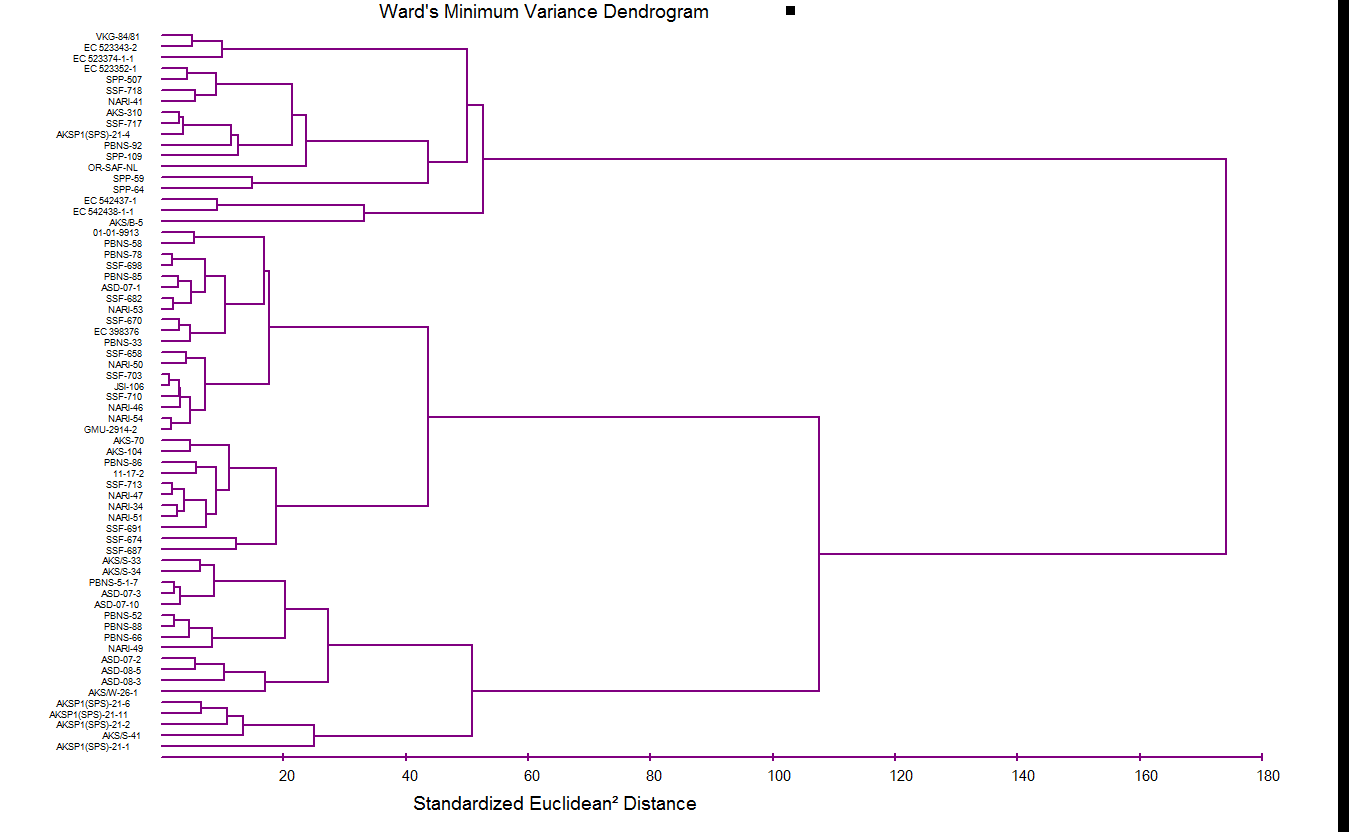 DescriptorRangeDays to 50% elongation25-34Days to first primary branch initiation27-41Days to first capitula formation58-69Days to first flowering ()71-88Days to 50% flowering72-92Days to physiological maturity115-128TraitMeanRangePlant height (cm)78.241.3251.6-101.8Plant spread (cm)28.760.9716.37-47.77Internode length (cm)2.700.111-5.5Length of first primary branch (cm)47.471.5220-79.2Angle of insertion of primary branch ()340.5416-43Number of primary branches per plant130.456-26Number of capitula per plant251.08-42Height from ground level to first primary branch (cm)16.541.770.4-60.8Diameter of main capitula at maturity (cm)2.150.491.36-4.04